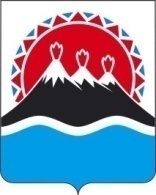 МИНИСТЕРСТВО СПОРТА КАМЧАТСКОГО КРАЯПРИКАЗ № _____ г. Петропавловск-Камчатский		                                 	          «__» _________ 2018г.О внесении изменений в приказ Министерства спорта Камчатскогокрая от 10.11.2017 № 691	Во изменение приказа Министерства спорта Камчатского края от 10.11.2017 № 691 «Об утверждении Положения о конкурсе на звание лучшего тренера и спортсмена в Камчатском крае» (далее – приказ № 691)ПРИКАЗЫВАЮ:Считать утратившей силу часть 2 приказа № 691.Настоящий приказ вступает в силу через 10 дней после его официального опубликования. И.о. Министра								        Н.В. Глубокая